NOTES: DNA, GENES, AND CHROMOSOMESTHE CELLThe cell is the basic building block of life.  All organisms are made up of one or more cells.  Label the parts of the cell in the diagram below using the following terms:Cell membrane, cytoplasm, mitochondria, nucleus, nuclear membrane, nucleolus, chromatin, ribosome,  vesicles, smooth endoplasmic reticulum, rough endoplasmic reticulum, Golgi apparatus, centrioles, cytoskeleton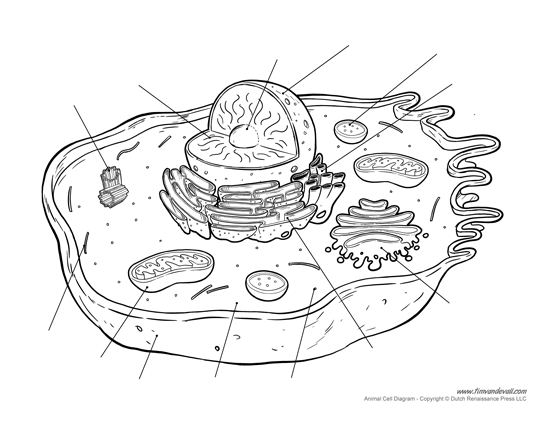 CELL STRUCTURES & GENETICSCertain cell structures are very important in the study of genetics.  These cell structures are those closely involved with DNA and proteins. Describe the structure and function of each cell part below.CHROMOSOMES & DNA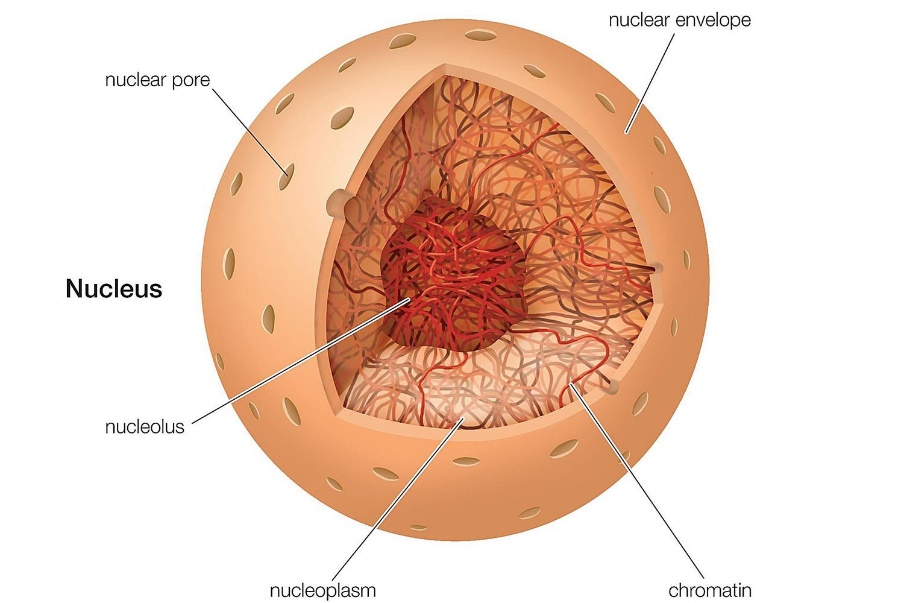 DNA, or 						____,is the biological molecule that houses our genetic information.  DNA is stored in the nucleus in the form of chromatin.  Chromatin condenses into 				 when the cell needs to replicate.  Chromosomes are easier to split to the new cell during mitosis or meiosis.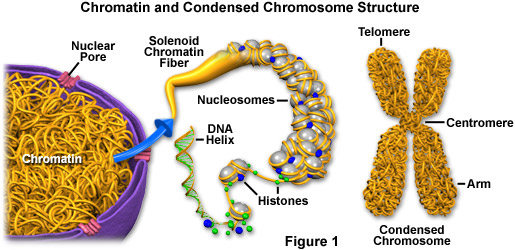 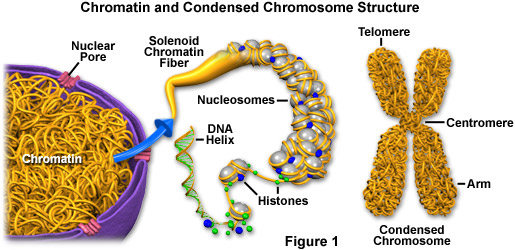 STRUCTURE OF DNA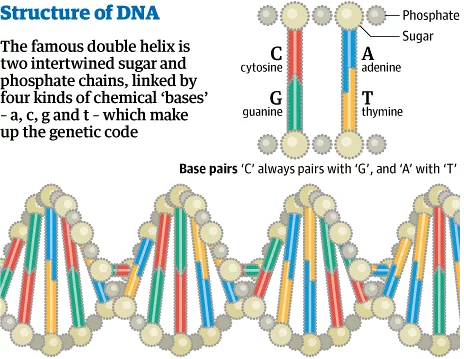 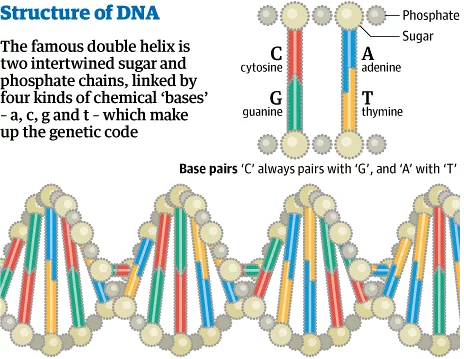 Label the diagram using the following terms:nucleotide, nitrogenous base, sugar-phosphate backbone, 
base pair, double helixUsing the terms above, describe the structure of DNA in the space below. NUCLEOTIDESDNA is made up of many nucleotides connected together.  A nucleotide is the basic unit of DNA, and includes the following components: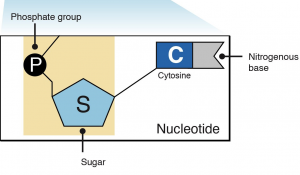 5-sided sugar (deoxyribose)Phosphate groupNitrogenous baseLabel the three parts of the nucleotide in the image to the right.NUCLEOTIDES (CONT.)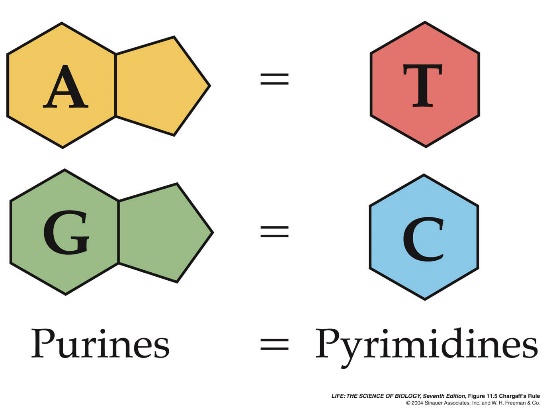 There are four nitrogenous bases that can occur in a nucleotide:
These nitrogenous bases bond with each other and form “pairs” according to Chargaff’s Rule: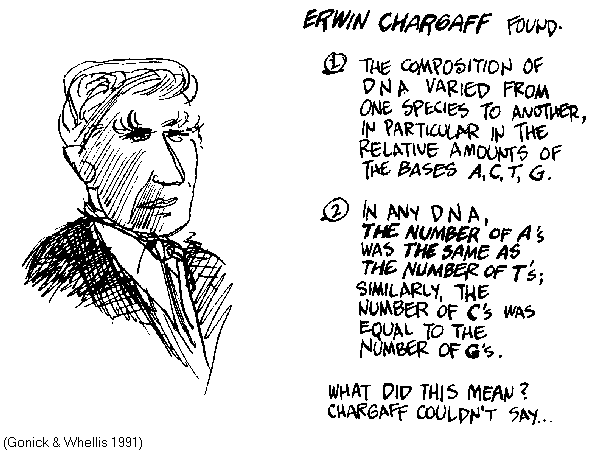 DNA, GENES, AND CHROMOSOMESHow does our DNA control who we are and how we look?The  			 of bases in DNA is very important, just like the sequence of letters in a word or sentence is very important!  Certain sections of DNA contain specific sets of instructions that control how we look and function!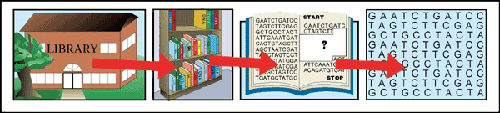 In the diagram, label the following: chromatin, chromosome, codon, DNA helix, gene, nucleotide.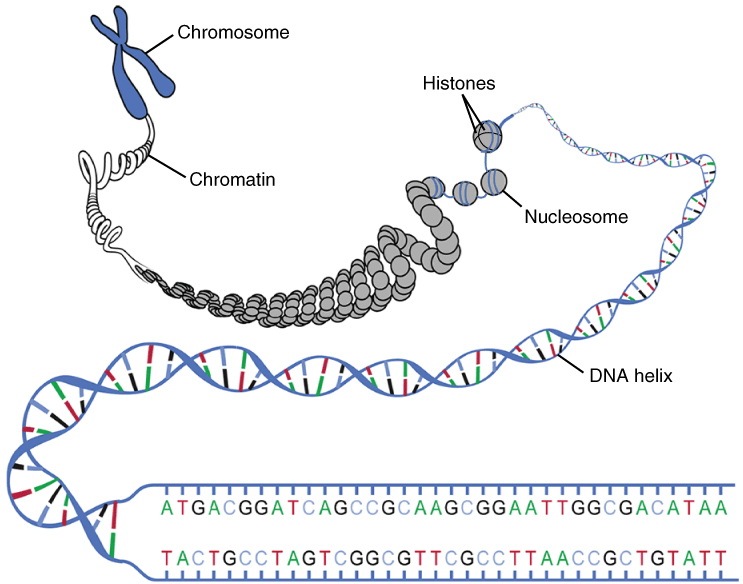 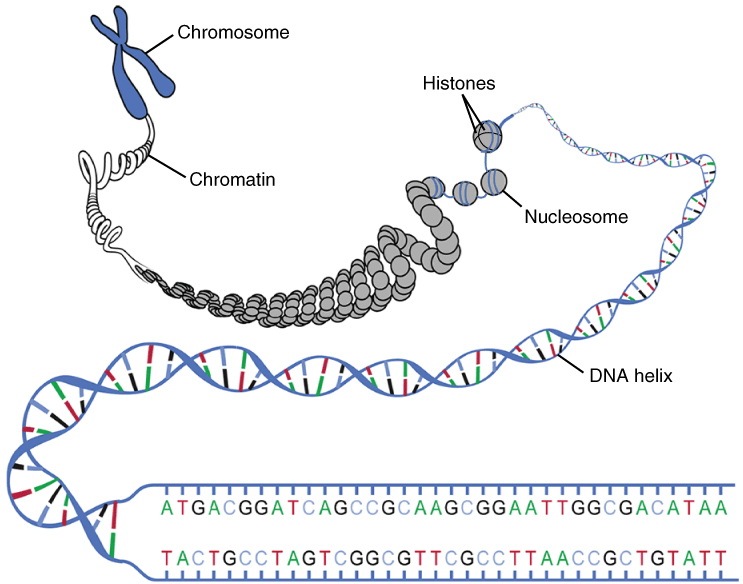 Now use those same terms to fill in the blanks below: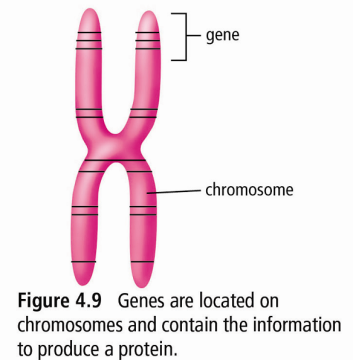 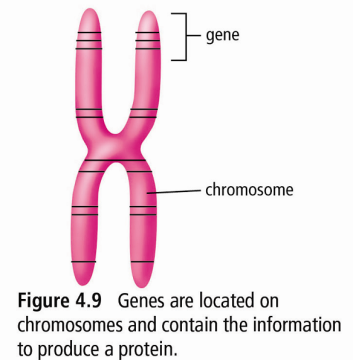 CHROMOSOMES IN ORGANISMS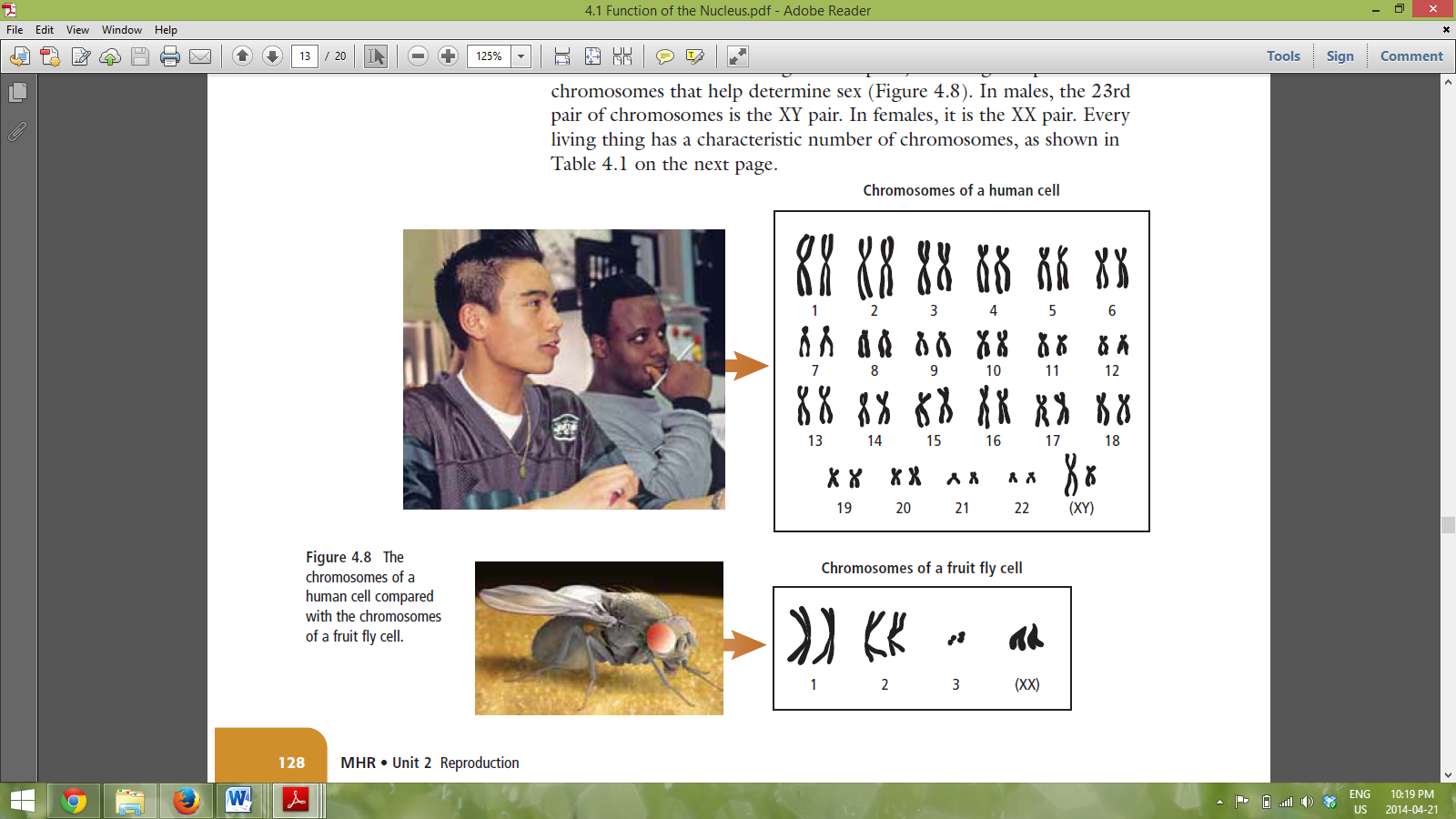 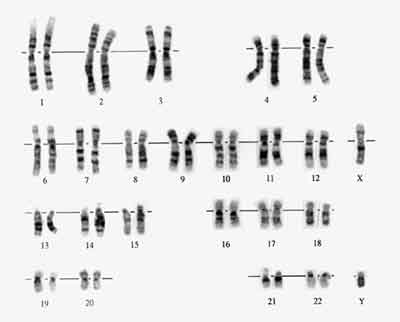 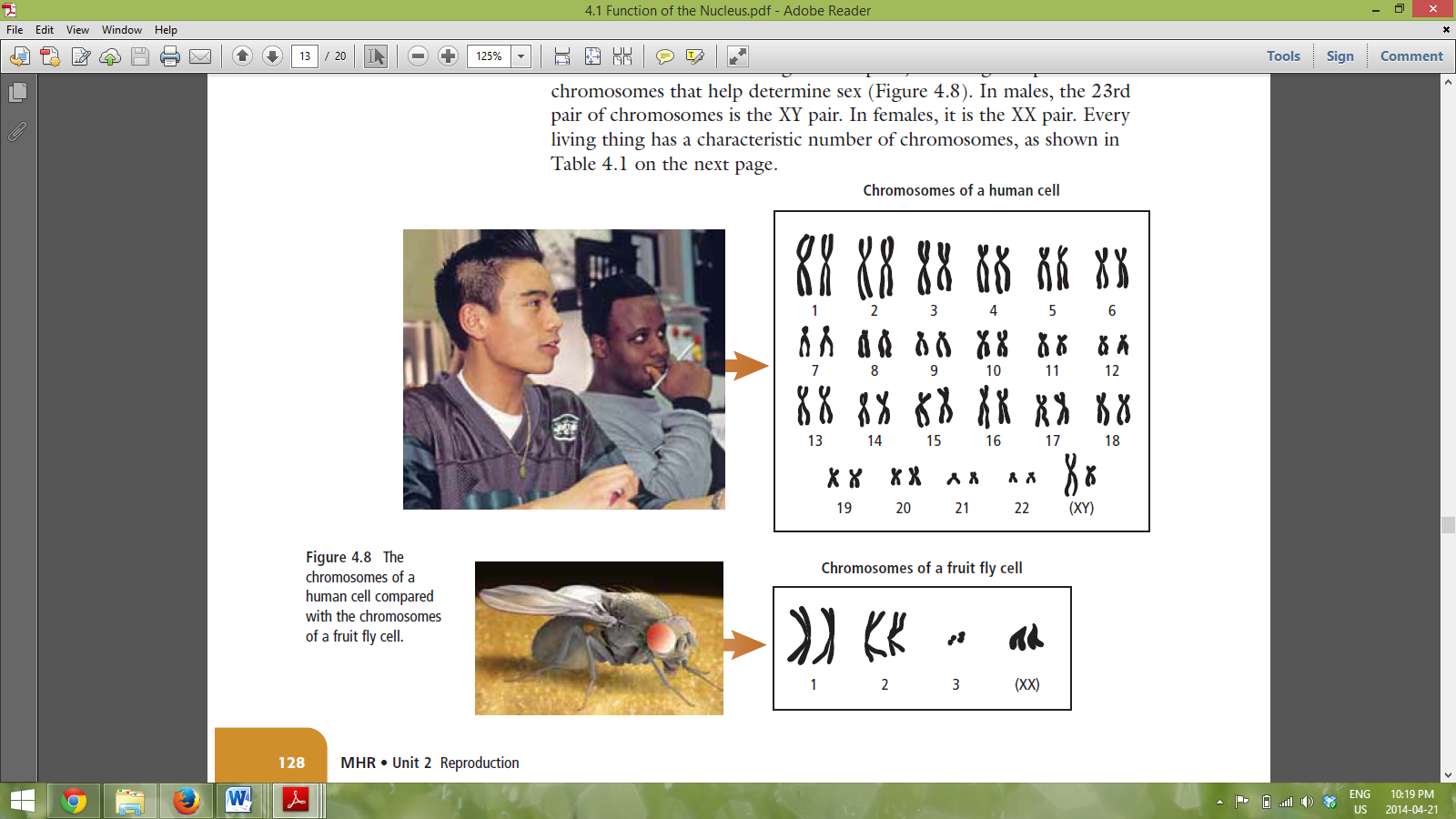 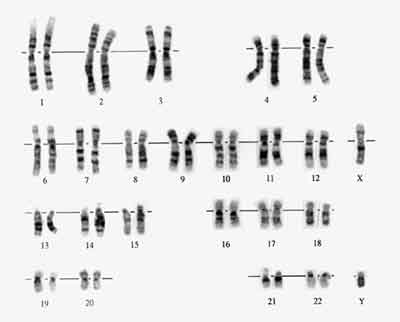 All organisms on earth store their genetic information in the form 
of chromosomesEvery organism has a different number of chromosomes. Cows:  		Dogs:  		 Worms:  		Mulberry plants: 		Chromosomes exist in pairsIn each pair, one chromosome came from a female parent, and the other came from a male parent.Humans have 		 chromosomes (23 pairs)Each chromosome stores different genesSTRUCTUREFUNCTIONNucleusNucleolusChromatinChromosomesRibosomesThe bases in a gene that are grouped in sets of threeSmall components that make up DNASections of DNA that control particular characteristicsMolecule containing genetic information of an organismDNA wound into a thin threadsChromatin that has been condensed